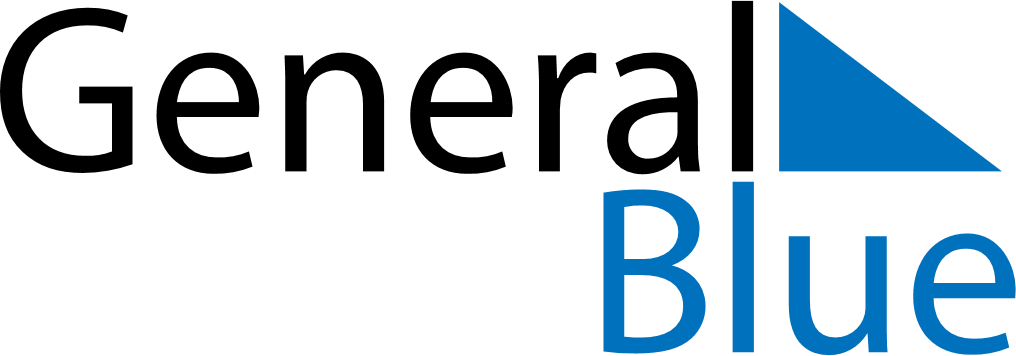 December 2022December 2022December 2022December 2022CuracaoCuracaoCuracaoMondayTuesdayWednesdayThursdayFridaySaturdaySaturdaySunday123345678910101112131415161717181920212223242425Christmas Day26272829303131Boxing DayNew Year’s EveNew Year’s Eve